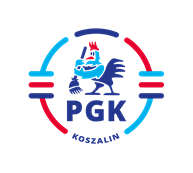 Koszalin, dnia 07.01.2022 r.Nr postępowania:  2021/BZP  00336958/01Nr referencyjny:  77Identyfikator postępowania:  ocds-148610-8c6602e1-68ce-11ec-ae77-fe331fedffdcINFORMACJA Z OTWARCIA OFERT  zgodnie z art. 222 ust. 5 ustawy z dnia 11 września 2019 r.Prawo zamówień publicznych (  t.j. Dz.U. z 2021 r. poz. 1129 z późn. zm.).Dotyczy: Świadczenie profilaktycznej opieki lekarskiej nad pracownikami PGK Sp. z o.o. 
w Koszalinie Ofertę złożył następujący Wykonawca:„Sanatus” Gabinety Specjalistyczne Sergiusz Karżanowski, ul. Żwirowa 10, 
75-621 KoszalinRyczałt miesięczny brutto:                5.500,00 zł Ryczałt za 12 miesięcy brutto:        66.000,00 złJednorazowy udział Wykonawcy w ocenie stanowisk pracy na stanowiskach pracy Zamawiającego w przeliczeniu na jedno stanowisko:    150,00 zł bruttoJednorazowy udział Wykonawcy w ocenie ryzyka zawodowego na stanowiskach pracy Zamawiającego w przeliczeniu na jedno stanowisko:    150,00 zł brutto